Hviezdoslavov Kubín 


Výsledky

P O É Z I A
I. Kategória  (1.-3.ročník)
1.miesto: Adelka  GÁLIKOVÁ  –   1.trieda
2.miesto: Katka HERDOVÁ      –   3.trieda
3.miesto: Filipko  ADAMEC     –   2.trieda
II. Kategória (4.-6.ročník)
      1. miesto: Janko  ADAMEC             –   4.trieda
      2.miesto:  Lea  VAGOVÁ                –   4.trieda
     3.miesto:  Michaela PIVARČIOVÁ –   6.trieda


P R Ó Z A
I. Kategória (1.-3.ročník)
  1.miesto: Emka  DOSKOČOVÁ   –  3.trieda  
II. kategória
  1.miesto: Adelka  ŘEHÁČKOVÁ –  4.trieda
   2.miesto: Tomáš   ZÖLDER          –  5.trieda
   3.miesto: Martin   IVANIČKA      –  4.trieda
III. kategória 
  1.miesto: Katarína ŠURÍNOVÁ    –  9.trieda
  2.miesto: Lívia  HARMADYOVÁ – 8.trieda
  3.miesto: Šimon KOVÁČ             –  8.trieda

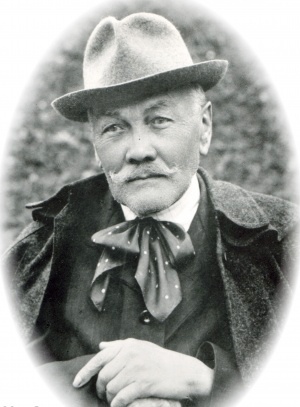 